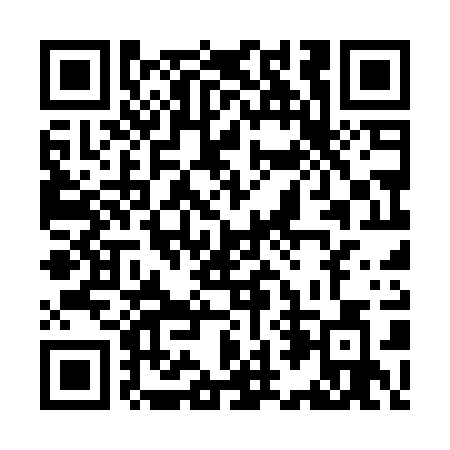 Ramadan times for Trumau, AustriaMon 11 Mar 2024 - Wed 10 Apr 2024High Latitude Method: Angle Based RulePrayer Calculation Method: Muslim World LeagueAsar Calculation Method: ShafiPrayer times provided by https://www.salahtimes.comDateDayFajrSuhurSunriseDhuhrAsrIftarMaghribIsha11Mon4:324:326:1512:053:155:555:557:3212Tue4:304:306:1312:043:165:565:567:3413Wed4:284:286:1112:043:175:585:587:3514Thu4:254:256:0912:043:185:595:597:3715Fri4:234:236:0712:033:196:016:017:3916Sat4:214:216:0512:033:206:026:027:4017Sun4:194:196:0312:033:216:046:047:4218Mon4:174:176:0112:033:226:056:057:4319Tue4:144:145:5912:023:226:066:067:4520Wed4:124:125:5712:023:236:086:087:4721Thu4:104:105:5512:023:246:096:097:4822Fri4:074:075:5312:013:256:116:117:5023Sat4:054:055:5112:013:266:126:127:5224Sun4:034:035:4912:013:276:146:147:5325Mon4:004:005:4712:013:276:156:157:5526Tue3:583:585:4512:003:286:176:177:5727Wed3:563:565:4312:003:296:186:187:5928Thu3:533:535:4112:003:306:206:208:0029Fri3:513:515:3811:593:306:216:218:0230Sat3:493:495:3611:593:316:226:228:0431Sun4:464:466:3412:594:327:247:249:061Mon4:444:446:3212:584:337:257:259:072Tue4:414:416:3012:584:337:277:279:093Wed4:394:396:2812:584:347:287:289:114Thu4:364:366:2612:584:357:307:309:135Fri4:344:346:2412:574:367:317:319:156Sat4:314:316:2212:574:367:327:329:177Sun4:294:296:2012:574:377:347:349:198Mon4:264:266:1812:564:387:357:359:219Tue4:244:246:1612:564:387:377:379:2210Wed4:214:216:1412:564:397:387:389:24